О внесении изменений в постановление Администрации города Когалыма от 25.07.2019 №1646В соответствии с постановлением Правительства Ханты-Мансийского автономного округа - Югры от 05.05.2023 №192-п «О внесении изменений в приложение 2 к постановлению Правительства Ханты-Мансийского автономного округа - Югры от 30 декабря 2021 года №633-п «О мерах по реализации государственной программы Ханты-Мансийского автономного округа - Югры «Развитие экономического потенциала», Уставом города Когалыма, в целях реализации подпрограммы «Развитие малого и среднего предпринимательства» муниципальной программы «Социально-экономическое развитие и инвестиции муниципального образования город Когалым», утвержденной постановлением Администрации города Когалыма от 11.10.2013 №2919:В постановление Администрации города Когалыма от 25.07.2019 №1646 «Об утверждении порядка предоставления финансовой поддержки субъектам малого и среднего предпринимательства в рамках реализации подпрограммы «Развитие малого и среднего предпринимательства» муниципальной программы «Социально-экономическое развитие и инвестиции муниципального образования город Когалым» (далее – постановление) внести следующие изменения:1.1. в приложении 1 к постановлению (далее – порядок предоставления субсидий):1.1.1. абзац пятый подпункта 1 пункта 2.3 раздела 2 порядка предоставления субсидии изложить в следующей редакции: «- приобретенное оборудование, относящееся к основным средствам (далее - оборудование), должно быть стоимостью более 20,0 тыс. рублей за единицу и содержаться в группировках 310.30.92 «Велосипеды и коляски инвалидные», 310.30.99.10.000 «Средства транспортные и оборудование прочие, не включенные в другие группировки»,  320 «Информационное, компьютерное и телекоммуникационное (ИКТ) оборудование», 330 «Прочие машины и оборудование, включая хозяйственный инвентарь, и другие объекты» Общероссийского классификатора основных фондов (ОКОФ), принятого и введенного в действие Приказом Федерального агентства по техническому регулированию и метрологии от 12.12.2014 N 2018-ст;»;1.1.2. в абзацах третьих пунктов 3.3.1, 3.3.5 раздела 3 порядка предоставления субсидий слова «, без учета коммунальных услуг» исключить.1.1.3.  абзац второй пункта 3.3 раздела 3 порядка предоставления субсидий после слова «водоснабжению,» дополнить словом «водоотведению,». Управлению инвестиционной деятельности и развития предпринимательства Администрации города Когалыма (В.И.Феоктистов) направить в юридическое управление Администрации города Когалыма текст постановления, его реквизиты, сведения об источнике официального опубликования в порядке и сроки, предусмотренные распоряжением Администрации города Когалыма от 19.06.2013 №149-р «О мерах по формированию регистра муниципальных нормативных правовых актов   Ханты-Мансийского автономного округа – Югры» для дальнейшего направления в Управление государственной регистрации нормативных правовых актов Аппарата Губернатора Ханты-Мансийского автономного округа - ЮгрыОпубликовать настоящее постановление в газете «Когалымский вестник» и разместить на официальном сайте Администрации города Когалыма в информационно-телекоммуникационной сети «Интернет» (www.admkogalym.ru).Контроль за выполнением постановления возложить на заместителя главы города Когалыма Т.И.Черных.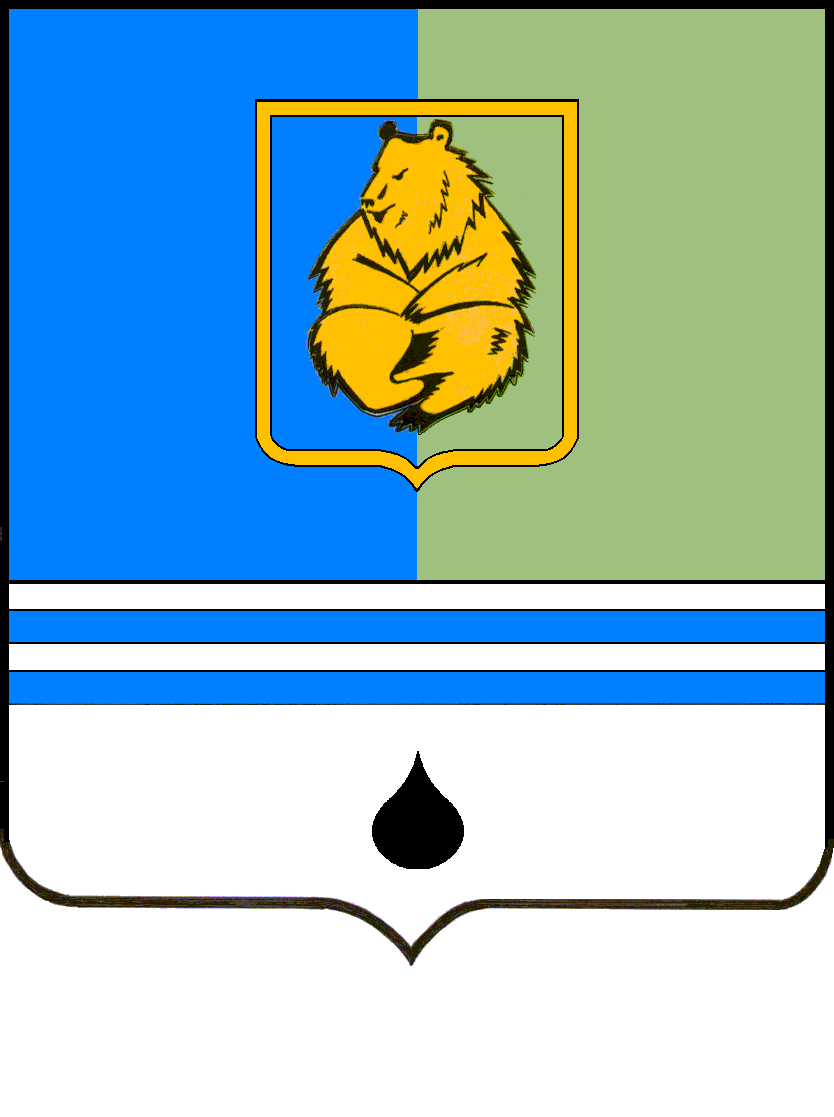 ПОСТАНОВЛЕНИЕАДМИНИСТРАЦИИ ГОРОДА КОГАЛЫМАХанты-Мансийского автономного округа - ЮгрыПОСТАНОВЛЕНИЕАДМИНИСТРАЦИИ ГОРОДА КОГАЛЫМАХанты-Мансийского автономного округа - ЮгрыПОСТАНОВЛЕНИЕАДМИНИСТРАЦИИ ГОРОДА КОГАЛЫМАХанты-Мансийского автономного округа - ЮгрыПОСТАНОВЛЕНИЕАДМИНИСТРАЦИИ ГОРОДА КОГАЛЫМАХанты-Мансийского автономного округа - Югрыот [Дата документа]от [Дата документа]№ [Номер документа]№ [Номер документа]